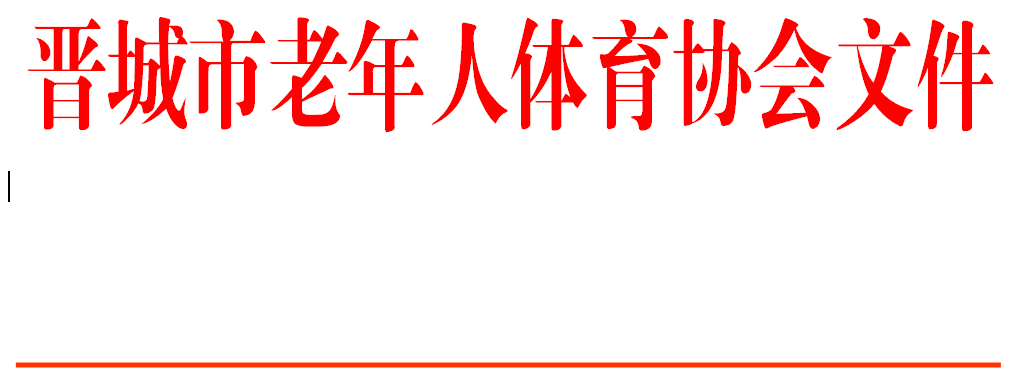 晋市老体字〔2023〕5号关于参加中国老体协开展“2023年全国老年人太极拳健身大联动活动”的通知各县（市、区）、晋能装备制造集团老体协：近日，接山西省老体协通知，要求全省各级老体协参加由中国老体协举办的“2023年全国老年人太极拳健身大联动活动”。现将通知转发给你们，请各单位按照通知要求积极组织开展活动。活动结束后于6月5日前将此次活动的文字、影像等资料报市老体协。电子邮箱：529323875@qq.com附：山西省老年人体育协会《关于参加中国老年人体育协会组织开展的“2023年全国老年人太极拳健身大联动活动”的通知》二〇二三年五月十七日附：山西省老年人体育协会《关于参加中国老年人体育协会组织开展的“2023年全国老年人太极拳健身大联动活动”的通知》晋老体字【2023】14号各市、省直、行业老体协：由中国老年人体育协会主办，各省、自治区及有关单位承办，中国老年人体育协会太极拳专委会协办的“2023年全国老年人太极拳健身大联动活动”于5月份开始，请各单位积极组织参加，活动结束及时汇总活动情况报省老体协。附：中国老年人体育协会关于组织开展2023年全国老年人太极拳健身大联动活动的通知山西省老年人体育协会2023年4月24日中国老年人体育协会关于组织开展2023年全国老年人太极拳健身大联动活动的通知体老字〔2023〕44号各省、自治区、直辖市、计划单列市、新疆生产建设兵团老年人体协，各行业老年人体协，有关单位：　　为贯彻落实党的二十大精神，贯彻落实《积极应对人口老龄化》和《全民健身》国家战略，根据中国老年人体协今年工作安排，将继续组织开展全国老年人太极拳健身大联动。现将有关事宜通知如下：　　一、活动宗旨　　坚持“积极老龄化、健康老龄化”，传承弘扬民族优秀传统文化，大力推广太极拳运动，带动更多的人群参加全民健身活动的自觉性和广泛性，助力健康中国和全民健身国家战略。　　二、活动主题　　传承弘扬太极拳 构建健康老龄观　　三、活动时间　　2023年5月，各地可根据本地气候情况调整时间　　四、组织机构　　(一)主办单位　　中国老年人体育协会　　(二)承办单位　　各省、自治区、直辖市、计划单列市、新疆建设兵团、各地市、县(区)、乡镇(街道)老年人体育协会　　(三)协办单位　　中国老年人体育协会太极拳专委会　　五、活动形式　　(一)线下活动形式　　1.设立全国中心会场1家、其他主会场7家，其它省(区、市)和市(地)、县(市区)、乡镇(街道)、村居(社区)自愿设立“2023年全国老年人太极拳健身大联动(xx分会场)”。　　2.2023年全国老年人太极拳健身大联动中心会场设在“太极圣地”河南焦作，其他主会场在华北(山西太原)、东北(吉林延边待定)、华东(山东淄博)、华中(湖北洪湖)、华南(广东梅州)、西南(贵州兴义)、西北(新疆新星)七个大区设立；届时中心会场将邀请太极拳国家级非物质文化遗产代表性传承人和名人名家开场展演，并举办太极拳大讲堂，走进基层等活动。　　3.中心会场届时将邀请太极拳国家级非物质文化遗产代表性传承人开场展演，并举办太极拳大讲堂，走进基层等活动。各级老年人体协和中国老年人体协太极拳专委会委员如参加展演或观摩中心主会场活动，可与太极拳专委会联系。　　4.全国老年太极拳之乡单位需按照要求开展“2023年全国老年人太极拳健身大联动(xx分会场)”活动。　　(二)线上活动形式　　1.中国老年人体协在微信视频号和抖音发起活动，各组织单位或个人均可上传视频。　　微信视频号活动程序：扫描下方二维码进入视频号“中国老年人体育协会”主页，点击参与“2023太极拳健身大联动”，成功发布作品即可。　　抖音活动程序：参加者在抖音拍摄视频，带话题#2023年全国老年人太极拳健身大联动，发布即可。　　2.视频作品须为未发布过的作品，视频时长不限，背景简单清新，影音质量清晰(建议拍摄使用三脚架)，视频画面中不得添加任何水印标识。　　3.视频作品内容不得违反法律法规、不得侵犯任何第三方的合法权利。　　4.举办“2023年全国老年人太极拳健身推广展示大联动(xx分会场)”活动的单位可对现场视频剪辑后上传。　　5.参加本活动的作品必须为原创作品，且参与者对授权作品拥有完整独立著作权、版权、邻接权及信息网络传播权及转授权。　　6.参与者同意授权主办方免费使用活动作品，认同主办方及其合作的第三方可以将其提交的作品，通过任何公益宣传形式进行推广和传播，包括根据活动需要进行剪辑等。　　7.对由于作品的内容或权利瑕疵引发的争议或权利纠纷，参与者自愿承担全部法律责任。　　六、活动要求　　(一)高度重视，精心组织。要及时转发活动通知文件，准确传达活动要求，结合本地实际情况，精心制定活动方案，积极动员本地区老年人太极拳爱好者参与线上线下活动。　　(二)丰富内容，创新载体。注重活动内容的丰富性以及形式的多样性，开展太极拳、剑、扇、器械等项目活动，最大程度地吸引群众广泛参与。注重把示范性活动与深入基层开展技术培训、技能指导、交流比赛等形式相结合，推动太极拳运动深入开展。　　(三)加强宣传，营造氛围。要充分利用广播、电视、报刊、网络直播等多种媒体加大本次活动的宣传力度，营造良好的氛围。结合中国老年人体协成立40周年纪念活动，通过会场展板等多种形式展示本地区老年体育发展成就。　　七、奖励与证书　　(一)优秀组织单位　　1.中国老年人体协将根据各单位举办情况和宣传传播情况，组织评选出“2023年全国老年人太极拳健身推广展示大联动优秀组织单位”，予以部分活动经费补助，并在年度工作会议上颁发奖匾予以表彰。　　2.评选范围：省(区、市)和地(市)、县(区)、乡镇(街道)。　　3.材料上报：各单位须在6月20日前将举办“全国老年人太极拳健身推广展示大联动分会场”活动的文字总结、图片、视频、宣传传播情况等资料报至中国老年人体协太极拳专委会。　　(二)个人　　1.参与活动的个人均颁发参与证书。　　2.证书领取方式：关注中国老年人体育协会微信公众号，发送“参与证书”，即可领取此次活动电子参与证书。　　八、联系方式　　中国老年人体协太极拳专委会　　联 系 人：许昭伦 肖 利 党宇翔　　联系电话:0391-3936437，0391-2950038　　电子信箱：zhongguoltxtjq@163.com　　地 址：河南省焦作市丰收路太极体育中心5号门北门二楼　　邮 编：454000　　九、未尽事宜，另行通知。中国老年人体协2023年4月20日